複数の従業員タイム カード テンプレート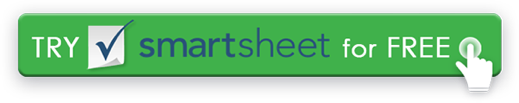 開始週開始週時間太陽月火結婚する木金土動く従業員名従業員名でアウト従業員部門従業員部門壊す昼食合計時間トータル開始週開始週時間太陽月火結婚する木金土動く従業員名従業員名でアウト従業員部門従業員部門壊す昼食合計時間トータル開始週開始週時間太陽月火結婚する木金土動く従業員名従業員名でアウト従業員部門従業員部門壊す昼食合計時間トータル開始週開始週時間太陽月火結婚する木金土動く従業員名従業員名でアウト従業員部門従業員部門壊す昼食合計時間トータル開始週開始週時間太陽月火結婚する木金土動く従業員名従業員名でアウト従業員部門従業員部門壊す昼食合計時間トータル